										10Na podlagi prvega odstavka 40. člena Odloka o koncesiji za opravljanje lokalne gospodarske javne službe urejanja in čiščenja javnih površin na območju Mestne občine Nova Gorica za mesto Nova Gorica in naselja Solkan, Kromberk, Rožna Dolina in Pristava (Uradni list RS, št. 8/10, 68/17, 19/18), prvega odstavka 37. člena Odloka o koncesiji za opravljanje lokalne gospodarske javne službe vzdrževanje občinskih javnih cest na območju Mestne občine Nova Gorica (Uradni list RS, št. 8/10, 74/15, 56/17), Odloka o proračunu Mestne občine Nova Gorica za leto 2024 (Uradni list RS, št. 134/23) ter 19. člena Statuta Mestne občine Nova Gorica (Uradni list RS, št. 13/12, 18/17 in 18/19) je Mestni svet Mestne občine Nova Gorica na seji dne ___________________ sprejel naslednjiS K L E P1.Sprejme se Program izvajanja gospodarske javne službe urejanje in čiščenje javnih površin na območju Mestne občine Nova Gorica za mesto Nova Gorica za leto 2024, ki ga je v februarju 2024 pripravil koncedent na podlagi predloga programa koncesionarja Komunale Nova Gorica d.d.  pripravljenega v februarju 2024.2.Sprejme se Program izvajanja gospodarske javne službe urejanje in čiščenje javnih površin na območju Mestne občine Nova Gorica za naselja Solkan, Kromberk, Rožna Dolina in Pristava za leto 2024, ki ga je v februarju 2024 pripravil koncedent na podlagi predloga programa koncesionarja Želva Ljubljana d.d. pripravljenega v februarju 2024.3.Sprejme se Program izvajanja gospodarske javne službe vzdrževanje občinskih javnih cest  na območju Mestne občine Nova Gorica za naselje Nova Gorica, Solkan, Kromberk, Rožna Dolina in Pristava za leto 2024, ki ga je v februarju 2024 pripravil koncedent na podlagi predloga programa koncesionarja Komunale Nova Gorica d.d., pripravljenega v februarju 2024. 4.Sprejme se Program izvajanja gospodarske javne službe vzdrževanje občinskih javnih cest na območju Mestne občine Nova Gorica za območje izven naselij Nove Gorice, Solkana, Kromberka, Rožne Doline in Pristave za leto 2024, ki ga je v februarju 2024 pripravil koncedent na podlagi predloga programa koncesionarja KOLEKTOR CPG d.o.o., pripravljenega v februarju 2024. 5.Ta sklep začne veljati takoj.Številka: 354-43/2024                                                                               Samo TurelNova Gorica, dne                                                                                         ŽUPANŠtevilka: 354-43/2024-1                                                                      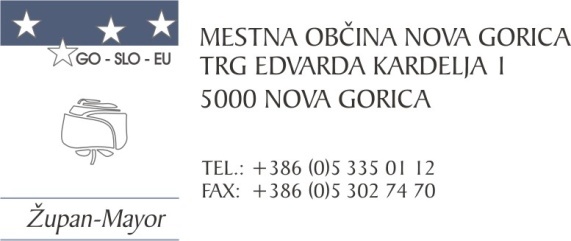 Nova Gorica, 12. marca 2024O B R A Z L O Ž I T E VLetni programi izvajanja gospodarske javne službe (v nadaljevanju: GJS) urejanja in čiščenja javnih površin na območju mesta Nova Gorica in naselij Solkan, Kromberk, Rožna Dolina in Pristava ter izvajanja GJS vzdrževanja občinskih javnih cest na območju Mestne občine Nova Gorica so pripravljeni na podlagi sklenjenih koncesijskih pogodb in potrjenih cenikov, ki so sestavni del teh pogodb. Prav tako služijo za pripravo teh letnih programov predlogi posameznih koncesionarjev, ki so jih predhodno poslali koncedentu v skladu s koncesijsko pogodbo. Letne programe smo uskladili in prilagodili razpoložljivim proračunskim sredstvom. V programih je podobno kot v lanskem letu zmanjšana intenzivnost posameznih operacij dela in s tem tudi nekoliko zmanjšana intenzivnost vzdrževanja v primerjavi z določili Pravilnika o urejanju in čiščenju javnih površin na območju Mestne občine Nova Gorica za mesto Nova Gorica in naselja Solkan, Kromberk, Rožna Dolina in Pristava (Uradni list RS, št. 40/10). Prav tako pa z razpoložljivimi sredstvi v proračunu, kot že navedeno, ne moremo izpolniti vseh zahtev Pravilnika o rednem vzdrževanju javnih cest (Uradni list RS, št. 38/16), z izjemo izvajanja zimske službe na občinskih javnih cestah, kjer zaradi uveljavljenega standarda bistveno presegamo zahteve po nivoju izvajanja zimske službe v primerjavi z veljavnim državnim pravilnikom.V prilogi A je prikazana obremenitev proračunskih postavk za izvajanje posameznih koncesij.V nadaljevanju je v prilogah B podrobno prikazan plan oziroma intenzivnost vzdrževalnih del na površinah po katastru javnih in zelenih površin ter katastru občinskih javnih cest  ob upoštevanju veljavnega cenika in prilagojeno intenzivnost glede na zgoraj navedeni pravilnik in razpoložljiva proračunska sredstva.Mestnemu svetu Mestne občine Nova Gorica predlagamo, da predloženi sklep obravnava in sprejme.                                                                                                                                                                                                                            Samo Turel                                                                                                                  ŽUPANPripravila:Martina Remec Pečenko                                                                   Vodja Oddelka za gospodarstvo in gospodarske javne službeMarjan JugVišji svetovalec za gospodarskejavne službePRILOGE:A. Preglednica Letnih programov GJS urejanja in čiščenja javnih površin na območju Mestne občine Nova Gorica za mesto Nova Gorica in naselja Solkan, Kromberk, Rožna Dolina in Pristava ter Letnega programa vzdrževanja občinskih javnih cest na območju Mestne občine Nova Gorica po koncesijah za leto 2024;B1. Program izvajanja GJS urejanja in čiščenja javnih površin na območju mesta Nova Gorica za leto 2024 - ( koncesionar Komunala Nova Gorica d.d.);B2. Program izvajanja GJS urejanja in čiščenja javnih površin na območju naselij Solkan, Kromberk, Rožna Dolina in Pristava za leto 2024 – (koncesionar Želva Ljubljana d.o.o.);B3. Program izvajanja GJS vzdrževanja občinskih javnih cest na območju mesta Nova Gorica in primestnih naselij Solkan, Kromberk, Rožna Dolina in Pristava za leto 2024 - (koncesionar Komunala Nova Gorica d.d.);B4. Program izvajanja GJS vzdrževanje občinskih javnih cest na območju Mestne občine Nova Gorica izven mesta Nova Gorica in primestnih naselij Solkan, Kromberk, Rožna Dolina in Pristava za leto 2024 - (koncesionar  KOLEKTOR CPG d.o.o.).